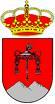 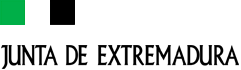                    AYUNTAMIENTO                  DE VALDEOBISPOPROGRAMA ESCENARIOS MÓVILES JUNTA DE EXTREMADURA(26, 27 Y 28 DE AGOSTO DE 2019)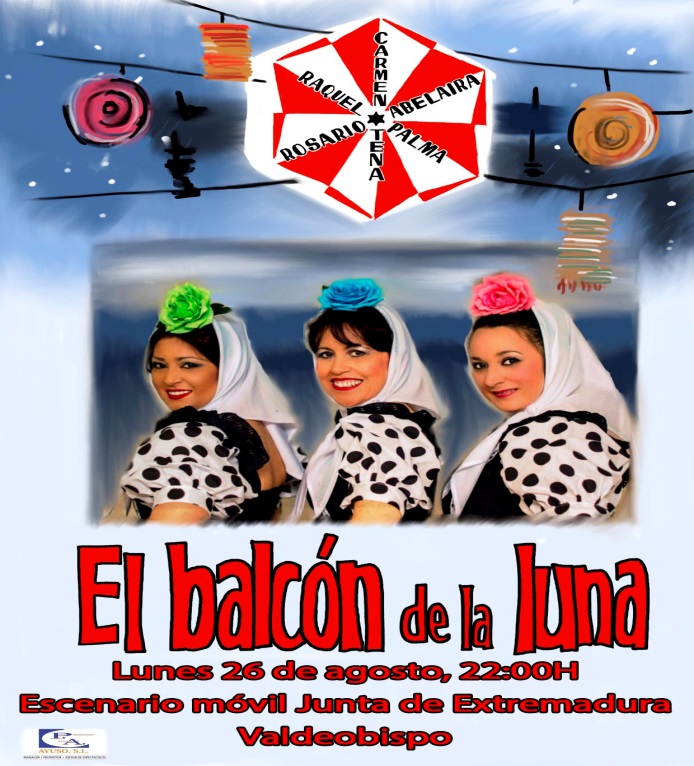 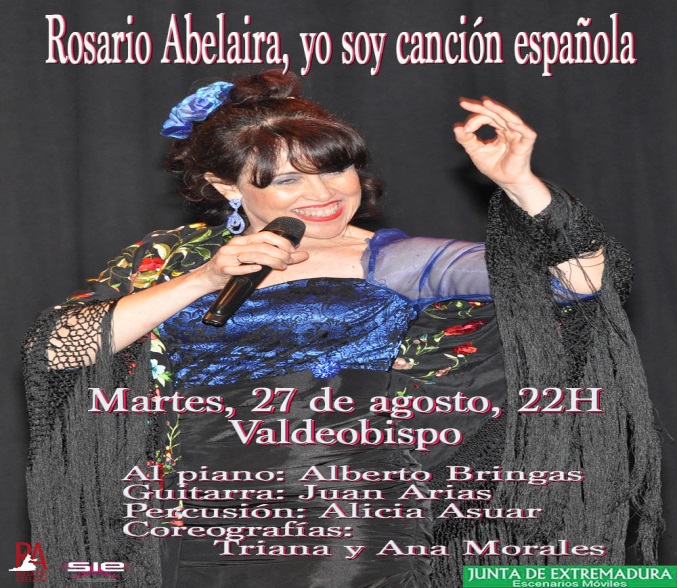 